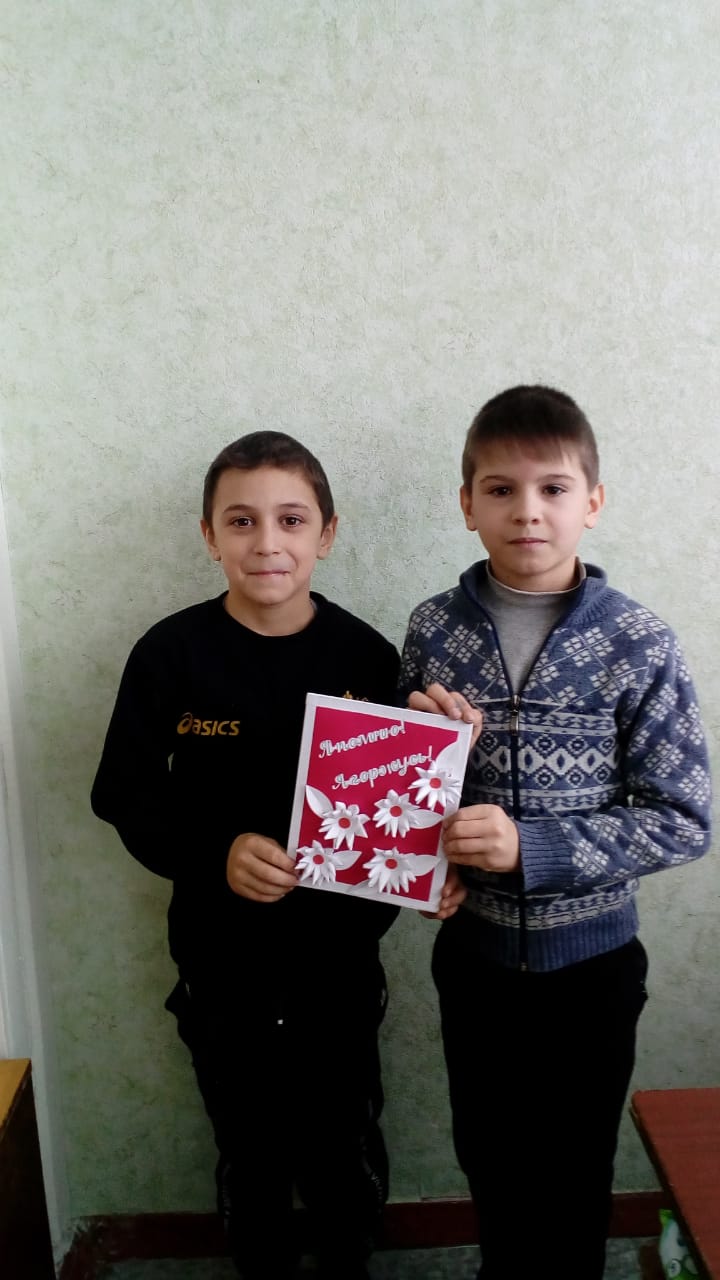 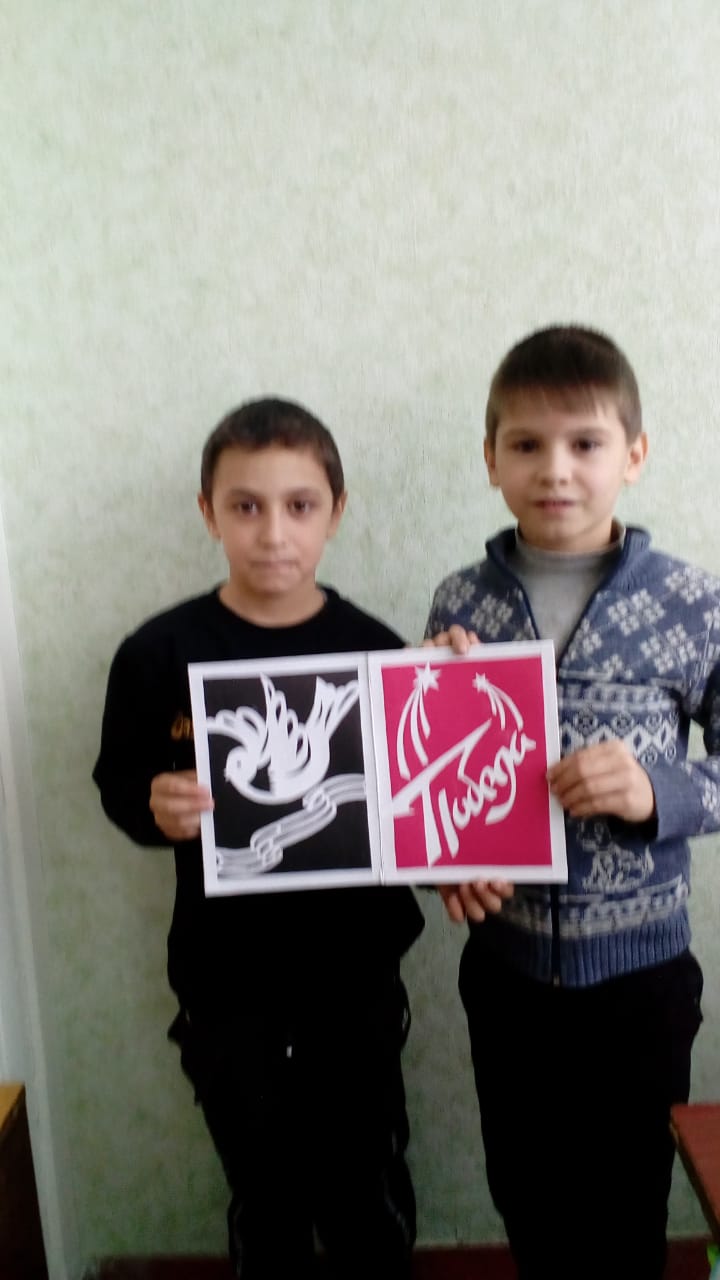 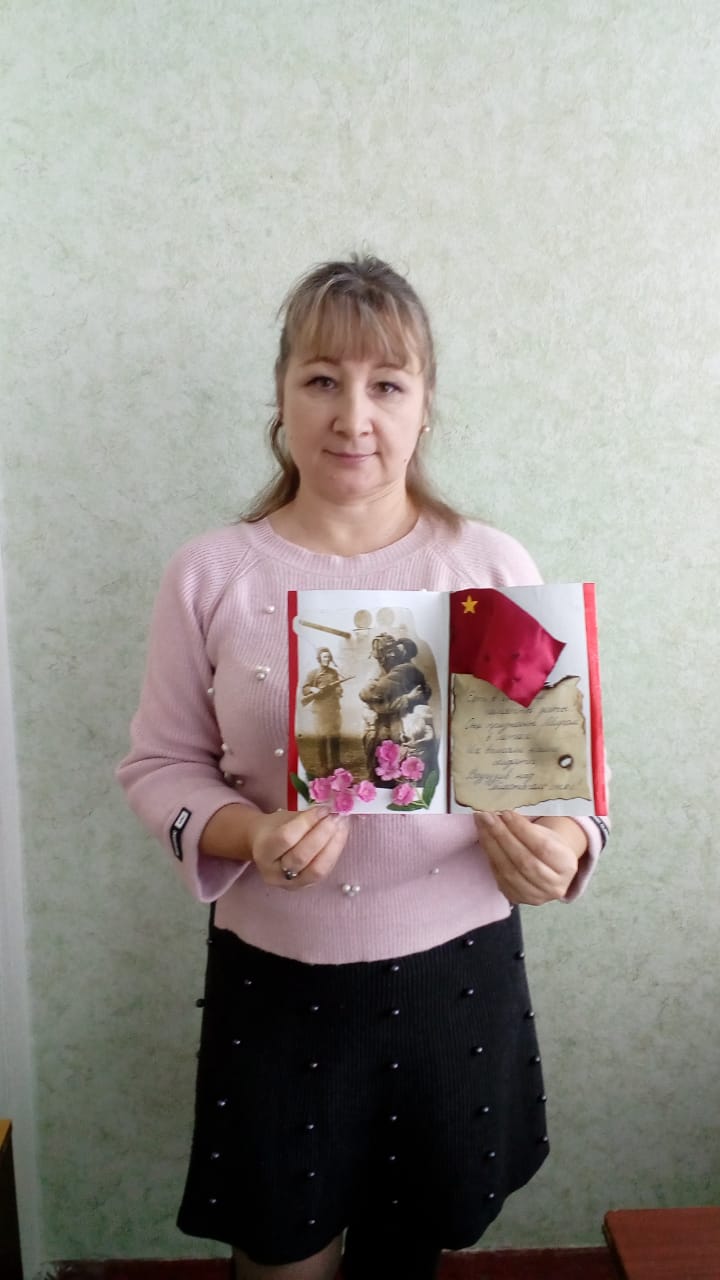  Учащиеся МКОУ «Кленовская СШ» и Бутырского филиала  приняли участие в Акции: «Открытка ветерану».  Школьники 1-4 классов  своими руками смастерили открытки для ветерана войны  Учащиеся МКОУ «Кленовская СШ» и Бутырского филиала  приняли участие в Акции: «Открытка ветерану».  Школьники 1-4 классов  своими руками смастерили открытки для ветерана войны Рянзиной Веры Александровны.    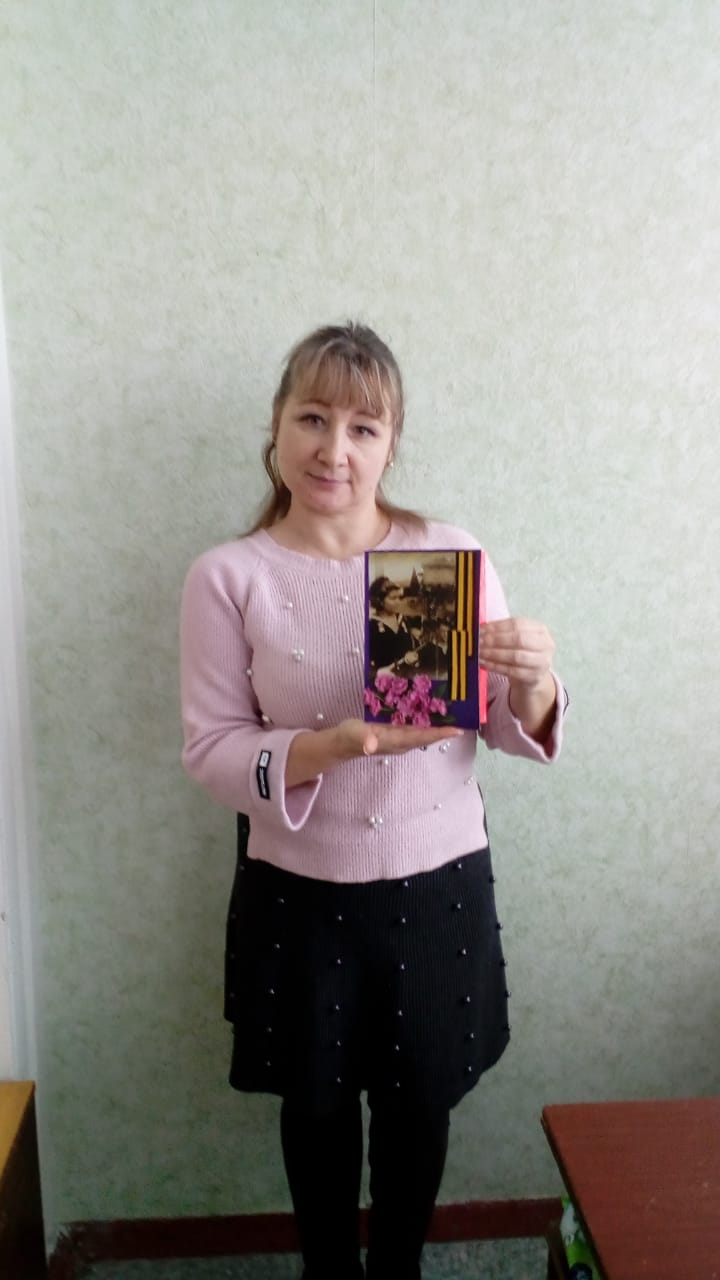 